ALLEGATO 1 - Modello di domanda Esperti interni/esterniAl Dirigente Scolastico Scuola secondario di I grado “G. Carducci”San Cataldo (CL)indirizzo PEC: clmm029001@pec.istruzione.itFondi Strutturali Europei – Programma Operativo Nazionale “Per la scuola, competenze e ambienti per l’apprendimento” 2014-2020. Asse II - Infrastrutture per l’istruzione – Fondo Europeo di Sviluppo Regionale (FESR) – REACT EU. Asse V – Priorità d’investimento: 13i – (FESR) “Promuovere il superamento degli effetti della crisi nel contesto della pandemia di COVID-19 e delle sue conseguenze sociali e preparare una ripresa verde, digitale e resiliente dell’economia” – Obiettivo specifico 13.1: Facilitare una ripresa verde, digitale e resiliente dell'economia - Azione 13.1.1 “Cablaggio strutturato e sicuro all’interno degli edifici scolastici”– Avviso pubblico prot.n. 20480 del 20/07/2021 per la realizzazione di reti locali, cablate e wireless, nelle scuole.OGGETTO: Avviso per la selezione di figure e professionalità con competenze tecniche per la realizzazione di reti locali, cablate e wireless nell’Istituto per la realizzazione del progetto con Codice identificativo 13.1.1.A-FESRPON-SI-2021_89CUP: J39J21006830006Domanda di candidaturaI_ sottoscritt     (cognome e nome completo)  	nat        ail                             residente nel Comune di                                                 _ CF:  	Docente interno Scuola Secondaria di I grado “G. Carducci” dal _____________________________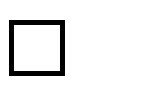 Dipendente nella Pubblica Amministrazione ____________________________________________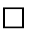 Libero professionista in possesso di laura in  ___________________________________________DICHIARAessere in possesso del sotto elencato titolo di accesso previsto nell’Avviso:CHIEDEdi essere ammesso alla selezione di esperti per la selezione di personale da impiegare nelle attività di (segnare una sola richiesta)N. 1 Esperto per rilevamento condizioni strutturali dei plessi “G. Carducci” e “P. Balsamo” e verifica fattibilità del progetto;N. 1 Ingegnere Esperto per la direzione dei lavori, assistenza al collaudo e definizione del DVR e piano sicurezza dei lavori;per la realizzazione di reti locali, cablate e wireless nell’Istituto (plessi Balsamo e Carducci) per la realizzazione del progetto PON FESR con Codice identificativo 13.1.1.A-FESRPON-SI-2021_89.A tal fine, avvalendosi delle disposizioni di cui all'art. 46 del DPR 28/12/2000 n. 445, consapevole delle sanzioni penali, nel caso di dichiarazioni non veritiere, di formazione o uso di atti falsi, richiamate dall'art.76 del citato DecretoDICHIARAsotto la propria personale responsabilità di essere in possesso del sotto elencato titolo di accessoprevisto nell’Avviso:Laurea in ____________________________________ conseguita il ____________ presso la l’Università di_______________________________________ con votazione  	/110DICHIARA INOLTRE DI     avere la cittadinanza italiana o di uno degli Stati membri dell’Unione Europea;     godere dei diritti civili e politici;     di non trovarsi in condizione di aspettativa o esonero temporaneo dal ruolo di appartenenza;	non avere riportato condanne penali, né avere procedimenti penali in corso che impediscano, ai sensi delle vigenti disposizioni in materia, la costituzione del rapporto di lavoro con la Pubblica Amministrazione;     non essere a conoscenza di procedimenti penali a proprio carico;    aver preso visione dell’Avviso e di approvarne senza riserva ogni contenuto;	non trovarsi in nessuno dei casi di incompatibilità allo svolgimento dell’eventuale incarico di docenza in qualità di esperto, previste dal D.lgs 165/1, nonché in quelli elencati nell’art. 9 dell’Avviso;     essere in quiescenza da un periodo non superiore a tre anni;     potere svolgere l’incarico senza riserve e secondo il calendario predisposto dalla Scuola Polo;     avere letto l’Informativa sul trattamento dei dati;	essere in possesso di adeguate competenze di tipo informatico, nell’utilizzo di Internet e della posta elettronica e di conoscere i principali strumenti di office automation e di gestione delle piattaforme di e-learning;	disporre, presso la propria dimora, di tutta la strumentazione tecnologica adeguata a svolgere il compito assegnato.     possedere i seguenti titoli culturali, scientifici e professionali, come specificato e rilevabile dal Curriculum vitae allegato.							Nome e CognomeFIRMA autografa o digitaleLuogo e Data……………….Autorizzazione Trattamento datiInformativa sul trattamento dei dati personali(Art. 13 del Regolamento UE 679/2016) AUTORIZZAZIONE TRATTAMENTO DATILa Scuola Secondaria di I grado “G. Carducci” di San Cataldo, in qualità di titolare del trattamento, informa che tutti i dati personali che riguardano i formatori saranno trattati in osservanza dei presupposti e dei limiti stabiliti dal Regolamento UE 2016/679 relativo alla protezione delle persone fisiche con riguardo al trattamento dei dati personali, nonché dalla legge e dai regolamenti, al fine di svolgere le funzioni istituzionali di monitoraggio sulla qualità dell'offerta formativa per l'aggiornamento professionale, come da informativa pubblicata.Il sottoscritto                                                       avendo preso atto dell’informativa indicataAUTORIZZALa Scuola Secondaria di I grado “G. Carducci” di San Cataldo al trattamento dei dati personali ai fini della selezione; prende inoltre atto che, ai sensi del “Codice Privacy”, titolare del trattamento dei dati è l’Istituto sopra citato e che il sottoscritto potrà esercitare, in qualunque momento, tutti i diritti di accesso ai propri dati personali (ivi inclusi, a titolo esemplificativo e non esaustivo, il diritto di ottenere la conferma dell’esistenza degli stessi, conoscerne il contenuto e le finalità e modalità di trattamento, verificarne l’esattezza, richiedere eventuali integrazioni, modifiche e/o la cancellazione, nonché l’opposizione al trattamento degli stessi).Data     		 								Firma  	